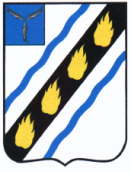 АДМИНИСТРАЦИЯ    СОВЕТСКОГО МУНИЦИПАЛЬНОГО ОБРАЗОВАНИЯ 
СОВЕТСКОГО МУНИЦИПАЛЬНОГО РАЙОНА САРАТОВСКОЙ ОБЛАСТИПРОЕКТ-ПОСТАНОВЛЕНИЯот ______ № _________От	№________       р.п. СоветскоеО выявлении правообладатей ранее учтенного               объекта недвижимостиВ соответствии со статьей 69.1 Федерального закона от 13.07.2015 года № 218-ФЗ «О государственной регистрации недвижимости» администрация Советского муниципального образования ПОСТАНОВЛЯЕТ: 1. В отношении квартиры общей площадью 
78,3  кв.м., расположенного по адресу: Саратовская область, Советский район, р.п. Советское, ул. Юбилейная, д. 6 кв.1, в качестве его правообладателей, владеющих данным объектом недвижимости на праве собственности, выявлены: Воробьёва Раиса Фёдоровна,_____________ г.р., место рождения:       …, паспорт гражданина Российской Федерации серия … № …, выдан …, код подразделения …, СНИЛС …, проживающий по адресу: …;Воробьёв Геннадий Александрович,_____________ г.р., место рождения:       …, паспорт гражданина Российской Федерации серия … № …, выдан …, код подразделения …, СНИЛС …, проживающий по адресу: …;Воробьёв Роман Геннадьевич,______________ г.р., место рождения:       …, паспорт гражданина Российской Федерации серия … № …, выдан …, код подразделения …, СНИЛС …, проживающий по адресу: …;Профир (Воробьёва) Лариса Геннадьевна,______________ г.р., место рождения:       …, паспорт гражданина Российской Федерации серия … № …, выдан …, код подразделения …, СНИЛС …, проживающий по адресу: …;	2. Право собственности Воробьёвой Раисы Фёдоровны, Воробьёва Геннадия Александровича, Воробьёва Романа Геннадьевича, Профир (Воробьёвой) Ларисы Геннадьевны, на  указанный  в пункте 1  настоящего  постановления объект недвижимости подтверждается договором на приватизацию жилого помещения от 30.06.1994 года.3. Указанный в пункте 1 настоящего постановления объект недвижимости не прекратил существование, что подтверждается прилагаемым актом осмотра от ___________.4. Ведущему специалисту администрации Советского муниципального образования Тараненко Ю.А. осуществить действия по внесению необходимых изменений в сведения Единого государственного реестра недвижимости.5. Контроль исполнения настоящего постановления оставляю за собой.Глава администрации Советского муниципального образования			        Е.В. ДьяконоваТараненко Ю.А.6 12 38Приложение к постановлению администрации Советского муниципального образования от   №  АКТ ОСМОТРАздания, сооружения или объекта незавершенного строительствапри выявлении правообладателей ранее учтенных объектов недвижимости« »   2022 г.№  Настоящий акт составлен в результате проведенного _______________указываются дата и время осмотра (число, месяц, год, минуты, часы)осмотра объекта недвижимости (здания) квартирыуказывается вид объекта недвижимости: здание, сооружение, объект незавершенного строительствакадастровый (или иной государственный учетный) номер ___________указывается при наличии кадастровый номер или иной государственный учетный номер (например, инвентарный) объекта недвижимостирасположенного по адресу: Саратовская область, р-н Советский, р.п. Советское Советского района Саратовской области, ул. Юбилейная, д.6 кв.1указывается адрес объекта недвижимости (при наличии) либо место (при отсутствии адреса)на земельном участке с кадастровым номером________________________________________(при наличии)расположенном __________________________________________________________________указывается адрес или местонахождения земельного участкакомиссией по проведению осмотров зданий, сооружений или объектов незавершенного строительства при проведении мероприятий по выявлению правообладателей объектов недвижимости на территории Советского муниципального образования, утвержденной постановлением администрации Советского муниципального образования Советского муниципального района Саратовской области от 06.06.2022 № 73в составе: Дьяконовой Е.В. – главы администрации Советского муниципального образования Советского муниципального района Саратовской области, председателя комиссии;Тараненко Ю.А. – ведущего специалиста администрации Советского муниципального образования Советского муниципального района Саратовской области, секретаря комиссии; Сидоренко Т.В. – ведущего специалиста администрации Советского муниципального образования Советского муниципального района Саратовской области, члена комиссииприводится состав комиссии (фамилия, имя, отчество, должность каждого члена комиссии (при наличии)в присутствии лица, выявленного в качестве правообладателя указанного ранее учтенного объекта недвижимости.(указать нужное: «в присутствии» или «в отсутствие)При осмотре осуществлена фотофиксация объекта недвижимости. Материалы фотофиксации прилагаются.Осмотр проведен в форме визуального осмотра с применением технических средств фотокамеры телефона версии Android «HONOR 10i»Указать нужное «в форме визуального осмотра», «с применением технических средств», если осмотр проведен с применениемтехнических средств, дополнительно указываются наименование и модель использованного технического средстваВ результате проведенного осмотра установлено, что ранее учтенный объект недвижимостине прекратил свое существование(указать нужное «не прекратил свое существование», «прекратил свое существование»)Приложение к акту осмотра здания, сооружения или объекта незавершенного строительства при выявлении правообладателя ранее учтенных объектов недвижимости от   №  Фототаблица (Саратовская область, Советский район, р.п. Советское, ул. Юбилейная, д.6 кв.1)Подписи членов комиссии:Председатель комиссии__________________ подписьЕ.В. Дьяконова расшифровка подписиСекретарь комиссии__________________подписьЮ.А. Тараненко расшифровка подписиЧлен комиссии__________________ подписьТ.В. Сидоренкорасшифровка подписи